Додаток 4до Національного положення (стандарту) бухгалтерського обліку в державному секторі 101 «Подання фінансової звітності»Додаток 4до Національного положення (стандарту) бухгалтерського обліку в державному секторі 101 «Подання фінансової звітності»Додаток 4до Національного положення (стандарту) бухгалтерського обліку в державному секторі 101 «Подання фінансової звітності»Додаток 4до Національного положення (стандарту) бухгалтерського обліку в державному секторі 101 «Подання фінансової звітності»Додаток 4до Національного положення (стандарту) бухгалтерського обліку в державному секторі 101 «Подання фінансової звітності»Додаток 4до Національного положення (стандарту) бухгалтерського обліку в державному секторі 101 «Подання фінансової звітності»Додаток 4до Національного положення (стандарту) бухгалтерського обліку в державному секторі 101 «Подання фінансової звітності»КОДИКОДИКОДИКОДИКОДИКОДИДата (рік, місяць, число)Дата (рік, місяць, число)Дата (рік, місяць, число)Дата (рік, місяць, число)Дата (рік, місяць, число)Дата (рік, місяць, число)Дата (рік, місяць, число)2021202101010101УстановаХмельницький професійний ліцейХмельницький професійний ліцейХмельницький професійний ліцейХмельницький професійний ліцейХмельницький професійний ліцейза ЄДРПОУза ЄДРПОУ030711760307117603071176030711760307117603071176ТериторіяХмельницькийХмельницькийХмельницькийХмельницькийХмельницькийза КОАТУУза КОАТУУ681010000068101000006810100000681010000068101000006810100000Організаційно-правова форма господарюванняДержавна організація (установа, заклад)Державна організація (установа, заклад)Державна організація (установа, заклад)Державна організація (установа, заклад)Державна організація (установа, заклад)за КОПФГза КОПФГ425425425425425425Орган державного управлінняМіністерство освіти і науки УкраїниМіністерство освіти і науки УкраїниМіністерство освіти і науки УкраїниМіністерство освіти і науки УкраїниМіністерство освіти і науки Україниза КОДУза КОДУ110851108511085110851108511085Вид економічної діяльностіПрофесійно-технічна освітаПрофесійно-технічна освітаПрофесійно-технічна освітаПрофесійно-технічна освітаПрофесійно-технічна освітаза КВЕДза КВЕД85.3285.3285.3285.3285.3285.32Одиниця виміру: грнПеріодичність:  річнаЗвітпро власний капіталЗвітпро власний капіталЗвітпро власний капіталЗвітпро власний капіталЗвітпро власний капіталЗвітпро власний капіталЗвітпро власний капіталЗвітпро власний капіталЗвітпро власний капіталЗвітпро власний капіталЗвітпро власний капіталЗвітпро власний капіталЗвітпро власний капіталЗвітпро власний капіталза 2020 рікза 2020 рікза 2020 рікза 2020 рікза 2020 рікза 2020 рікза 2020 рікза 2020 рікза 2020 рікза 2020 рікза 2020 рікза 2020 рікза 2020 рікза 2020 рікФорма №4-дсФорма №4-дсФорма №4-дсФорма №4-дсФорма №4-дсФорма №4-дсСтаттяКод рядкаВнесений капіталКапітал у дооцінкахФінансовий результатКапітал у підприємствахКапітал у підприємствахРезервиЦільове фінансуванняЦільове фінансуванняЦільове фінансуванняРазомРазомРазом12345667888999Залишок на початок року4000--393066---722743722743722743111580911158091115809Коригування:Зміна облікової політики4010------------Виправлення помилок4020------------Інші зміни4030------------Скоригований залишок на початок року4090--393066---722743722743722743111580911158091115809Переоцінка активів:Дооцінка (уцінка) основних засобів4100------------Дооцінка (уцінка) незавершених капітальних інвестицій4110------------Дооцінка (уцінка) нематеріальних активів4120------------Дооцінка (уцінка) довгострокових біологічних активів4130------------Профіцит /дефіцит за звітний період4200---203393-------203393-203393-203393Збільшення капіталу в підприємствах4210------------Зменшення капіталу в підприємствах4220------------Інші зміни в капіталі4290135265-----125616125616125616260881260881260881Разом змін у капіталі4300135265--203393---125616125616125616574885748857488Залишок на кінець року4310135265-189673---848359848359848359117329711732971173297Керівник (посадова особа)Керівник (посадова особа)Керівник (посадова особа)Керівник (посадова особа)Григорій СТАНІСЛАВГригорій СТАНІСЛАВГригорій СТАНІСЛАВГригорій СТАНІСЛАВГригорій СТАНІСЛАВГригорій СТАНІСЛАВГригорій СТАНІСЛАВГригорій СТАНІСЛАВГригорій СТАНІСЛАВГоловний бухгалтер (спеціаліст,на якого покладено виконанняобов’язків бухгалтерської служби)Головний бухгалтер (спеціаліст,на якого покладено виконанняобов’язків бухгалтерської служби)Головний бухгалтер (спеціаліст,на якого покладено виконанняобов’язків бухгалтерської служби)Головний бухгалтер (спеціаліст,на якого покладено виконанняобов’язків бухгалтерської служби)Ольга ЛЕГКАОльга ЛЕГКАОльга ЛЕГКАОльга ЛЕГКАОльга ЛЕГКАОльга ЛЕГКАОльга ЛЕГКАОльга ЛЕГКАОльга ЛЕГКА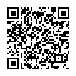 202100000023405675202100000023405675202100000023405675202100000023405675АС  " Є-ЗВІТНІСТЬ "ст. 1 з 1ст. 1 з 1ст. 1 з 1ст. 1 з 1ст. 1 з 1ст. 1 з 1